 as part of the Region I Training Coalition brings you: 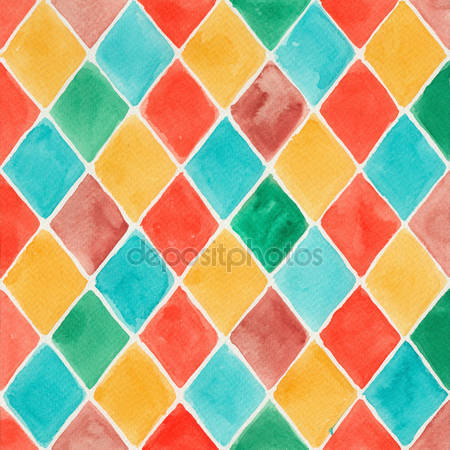 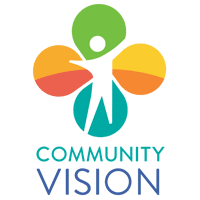 Collaborative Problem Solving-Learn to apply Collaborative Problem Solving, an evidence-based, strength-based, trauma-informed, neurobiologically-grounded model to your work -Practice skills through didactic lectures, role-playing, video, case examples, and break-out groups When: Thursday, September 21th, 10 am - 1 pmWhere: Portland Police NE Precinct Community Room              449 NE Emerson St, Portland, OR 97211Cost:  $30* (Co-op Member rate) * Member agency affiliates/staff, DD foster providers & family members of people case managed by Multnomah, Clackamas, Washington, Clatsop or Columbia County DD may pay member rates. But rate DOUBLES if no Co-Op Member/agency affiliation. Instructor: Randi Cooper, M.Ed. Randi Cooper, M.Ed ., is a Behavior Specialist and Special Educator who, for over 16 years, has worked with students who display challenging behavior. She currently provides coaching/consultation and training in the Collaborative Problem Solving model in a diverse range of settings and systems of care. She is passionate about supporting parents and professionals in shifting their mindset in how they view individuals with challenging behavior by viewing it through the CPS lens. Questions? Contact Alex Muller 503-292-4964 ext. 127 or email: amuller@cvision.org---------------------------------------------------------------------------------------------------------------------------------------REGISTRATION AND PAYMENT FORMCOLLABORATIVE PROBLEM SOLVING September 21, 2017 10am-1pmName(s): _________________________________________________________________________Agency/Provider:_________________________ Email: ____________________________________Phone Number:____________________ Mailing Address: __________________________________ City__________________ Zip________ Region 1 Training Co-Op member? Yes No Amount enclosed $ ____ Please make check or money order payable to CVI and mail to: Community Vision Inc. Attn: Alex Muller1750 SW Skyline Blvd, Suite 102Portland, OR   97221